СОБРАНИЕмуниципального образования «Холмский городской округ»РЕШЕНИЕот 28.02.2019 г. № 9/6-71В соответствии с Федеральным законом от 27.12.2018 № 559-ФЗ «О внесении изменений в статью 7 Федерального закона «Об общих принципах организации и деятельности контрольно-счетных органов субъектов Российской Федерации и муниципальных образований» и статью 13 Федерального закона «О муниципальной службе в Российской Федерации», Законом Сахалинской области от 06.07.2007 № 78-ЗО «Об отдельных вопросах муниципальной службы в Сахалинской области», Законом Сахалинской области от 13.12.2018 № 86-ЗО «О внесении изменений в Закон Сахалинской области «Об отдельных вопросах муниципальной службы в Сахалинской области» руководствуясь частью 3 статьи 30 Устава муниципального образования «Холмский городской округ», Собрание муниципального образования «Холмский городской округ» РЕШИЛО:1. Внести в Положение о муниципальной службе в муниципальном образовании «Холмский городской округ», утвержденное решением Собрания муниципального образования «Холмский городской округ» от 24.03.2016 № 33/5-338, следующие дополнения и изменения:1) статью 10 дополнить частью 2.1. следующего содержания:«2.1. Гражданин не может быть назначен на должности председателя, заместителя председателя и аудитора Контрольно-счетной палаты муниципального образования «Холмский городской округ», а муниципальный служащий не может замещать должности председателя, заместителя председателя и аудитора Контрольно-счетной палаты муниципального образования «Холмский городской округ» в случае близкого родства или свойства (родители, супруги, дети, братья, сестры, а также братья, сестры, родители, дети супругов и супруги детей) с председателем Собрания муниципального образования «Холмский городской округ», главой муниципального образования «Холмский городской округ», руководителями судебных и правоохранительных органов, расположенных на территории муниципального образования «Холмский городской округ».»;2) в части 7 статьи 27 слово «трёх» заменить словом «пяти»;3) статью 27 дополнить частью 4.1. следующего содержания:«4.1. Взыскание в виде замечания может быть применено к муниципальному служащему при малозначительности совершенного им коррупционного правонарушения.».2. Опубликовать настоящее решение в газете «Холмская панорама».3. Контроль за исполнением настоящего решения возложить на постоянную комиссию по Регламенту, депутатской этике и местному самоуправлению Собрания муниципального образования «Холмский городской округ» (Ушакова Н.С.).Глава муниципального образования«Холмский городской округ»							А.А. ЛетечинО внесении дополнений и изменений в Положение о муниципальной службе в муниципальном образовании «Холмский городской округ», утвержденное решением Собрания муниципального образования «Холмский городской округ» от 24.03.2016 № 33/5-338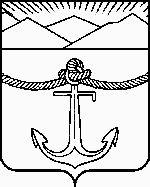 